Publicado en Ciudad de México el 18/03/2021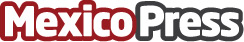 Grupo Seemdi implementa tecnologías destinadas a cambiar la forma en detectar el engaño en las empresasEn la actualidad, las empresas enfrentan el gigantesco riesgo de ser vulnerables ante su propio equipo de trabajo y es ahí, donde la tecnología interviene para detectar posibles elementos de riesgo para la empresaDatos de contacto:Israel Alonso Chavez5526682635Nota de prensa publicada en: https://www.mexicopress.com.mx/grupo-seemdi-implementa-tecnologias-destinadas Categorías: Derecho Marketing Sociedad Recursos humanos Ciudad de México Innovación Tecnológica http://www.mexicopress.com.mx